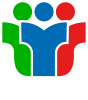 Региональный центр обработки информации Государственной итоговой аттестацииРЕСПУБЛИКИ ДАГЕСТАН«Горячей линии» по вопросам проведения ЕГЭНомера телефонов «горячей линии» по вопросам проведения ЕГЭ:Прокуратура РД:  +7 (988) 459 49 22;Управление ФСБ по РД:  +7 (8722) 675217;УБЭП МВД по РД:  +7 (8722) 996491;Минобрнауки Дагестана:  +7 (8722) 671644, +7 (960) 409-17-04;«Горячая линия» Минобрнауки РД по вопросам подготовки и проведения ГИА в 2020 году:8(938) 798-0038 – Идрисова Г.Г.;
8(988) 695-6510 – Магомедова З.И.Центр обработки информации (РЦОИ): 8 (938) 796-9990, 8 (8722) 51-56-33 или 51-56-34, Телефон доверия РЦОИ: 8(918) 735-9663Телефон доверия Рособрнадзора по вопросам ЕГЭ: +7 (495) 104 68 38Телефон "горчей линии" Рособрнадзора по вопросам ЕГЭ: +7 (495) 984 89 19№Горячая линияТелефон/эл.почта1.Горячая линия ФГБУ «ФЦТ» для ОИВ и РЦОИ режим работы: с 02.03.2020 по 13.07.2020 - круглосуточно8(800)555-19-818(499)110-62-80ege.help@rustest.ru 2.Горячая линия ФГБНУ «ФИЛИ» для консультационной поддержки экспертов региональных предметных комиссийрежим работы:в день проведения экзамена - с 9.00 до 20.00 МСК; на следующий день после экзамена - с 8.00 до 20.00 МСК.8(495)225-10-45 3.Горячая линия поддержки по вопросам дистанционного обучения на учебной платформе режим работы: с 02.03. по 13.07.2020 - круглосуточно.8(499)653-52-42 ege.help@rustest.ru 4.Горячая линия поддержки специалистов ППЭ по вопросам видеонаблюдения режим работы: с 7:30 до 19:00 по местному времени субъектов Российской Федерации Горячая линия поддержки пользователей портала smotriege.ruрежим работы: с 7:30 до 19:00 по местному времени субъектов Российской Федерации8 (800) 100-43-12help@smotriege.ru 5.Горячая линия технической поддержки для ППЭ режим работы:с 15.03 по 13.04.2020 - круглосуточно;с 14.04. по 18.04.2020 - с 9.00 до 20.00 МСК.с 20.05 по 29.06.2020 - круглосуточно;с 30.06. по 05.07.2020 - с 9.00 до 20.00 МСК.с 01.09. по 24.09.2020 - круглосуточно;с 25.09. по 30.09.2020 - с 9.00 до 20.00 МСК.8 (800) 775-88-43help-ppe@rustest.ru6.Горячая линия РЦОИ для МОУО, ОО, ППЭ по организационным и технологическим вопросам при организации и проведении экзаменов ЕГЭ, ОГЭ, ГВЭ в ППЭПриемная РЦОИ:8 (918) 735-96-63;8 (8722) 51-56-33Методический отдел РЦОИ:8 (938) 796-99-90,8 (8722) 51-56-34Технический отдел РЦОИ8 (8722) 61-56-33